Supplemental file 10>c59245_g1MSSEQNKKALNLLFQNPLEPVFATRDNGKAVLDVPDSFYTEQYAEVKEEIQNRFGEEVDVKIPIRDLRKKPNLDFAKLLTKRRQFSLFYAPHRRIAAQLIQLLLEPTTEEDFIALAAYVKDRVNAFLFQYAFSVAVQHRKDTSNFQVPVIVEQFPQNFVEPSVFQEARAEGKLVTDPGSRRRIDIPQNFTASDREEEQRLSYFREDIGVNSHHWHWHLVYPGSGPDEVVRKDRRGELFYYMHHQLMARYNVERFCNALAKLQPLNNIREPVEEGYFPKILCSLNSRTYPGRVAKTSLKDIDRDGRVLELADIERWINRVVQSIDQGYVTDSRGNNIPLDEIKGIDILGDLIESSDLSVNPGFYGDLHNQGHNVISFSHDPDNRFLEDFGVMGDVTTAMRDPIFYRWHGYLDVLFNRFKEKLPVYSAPDLGYDGVTVTRADVRIISATKNIINTLLTYWEKSDVDLAAGLDFGPGGSVYALFTHLQHSPFEYLIEVNNESGTPKRGTCRIFLCPITDERGTPLTLNEQRQLAIELDKFNVNLMPGPNKITQSYSNSSVTIPYERSFRRIGGDHLPTDPQKLAEFRFCGCGWPAHMLLPKGKPQGMPFELFVMISDYEGDAVLQKNNAPDVCGDAASFCGLKDKLYPDKRAMGYPFDRRLPADTLTALTENFSNMKKTPIKIIFNDEVIDRKRN*>c65985_g1(MK515140)MTDYAKAFQMLFQSPLEPIYTCRDNGKCIFELPDSHYMECDSGVKEMLQERYANSEHIRFALQELPSKPDLSFADKLSVKQNFSLFNTLHKEIAGKLIRLLMEAEDLDNFLSLCVYSRHRLNAMLFQYCYSVALLHRRDTRGIWVPPVAEIFPANFIEPSAFTKMRKALQFKGNKKPHVQIPHNYTASDREIEHRLAYFREDIGVNMHHWHWHLVYPNSGTREIINKDRRGELFYYMHQQILARYNAERFCNKLAKALPLSNLREPIEEGYYPKLLDHAHQRTYPGRSGNLCLQDVNREDTTVEIADMERWADRILAAIDQGFVRDSHGNKYILDEVTGIDILGNIIEESDLSINVQYYGKLHNMGHNSIASIHDPDHRHMEEFGVIGHNMTAMRDPVFYRWHTYINNIMLKFKKLLPPYSEQQLSFSDINLREIEVRTSSLKEPNHFETFWQNSEVDLAAGLDFTADSGLHASYTHLQHASFEYCFVVENNSEHVKCGTCRIFLCPIKDESGKLLKLEEQRLLAIELDKFTVKLYPGENQLKRLSEESSVTIAVERTFGRTTNKDALSEANPELNTRLHFCGCGWPHYMLLPKGKIRGQRFDLFAMISDYADDAVQQPGQTRDCHNCEDVPNEVFDENSTLCNDNAASFCGLRDKLYPDKRTMGYPFDRRLPADTLNGLVEQFGNMQRIDVTITFNDEVRSAVDEVDLNGEDISSLAR*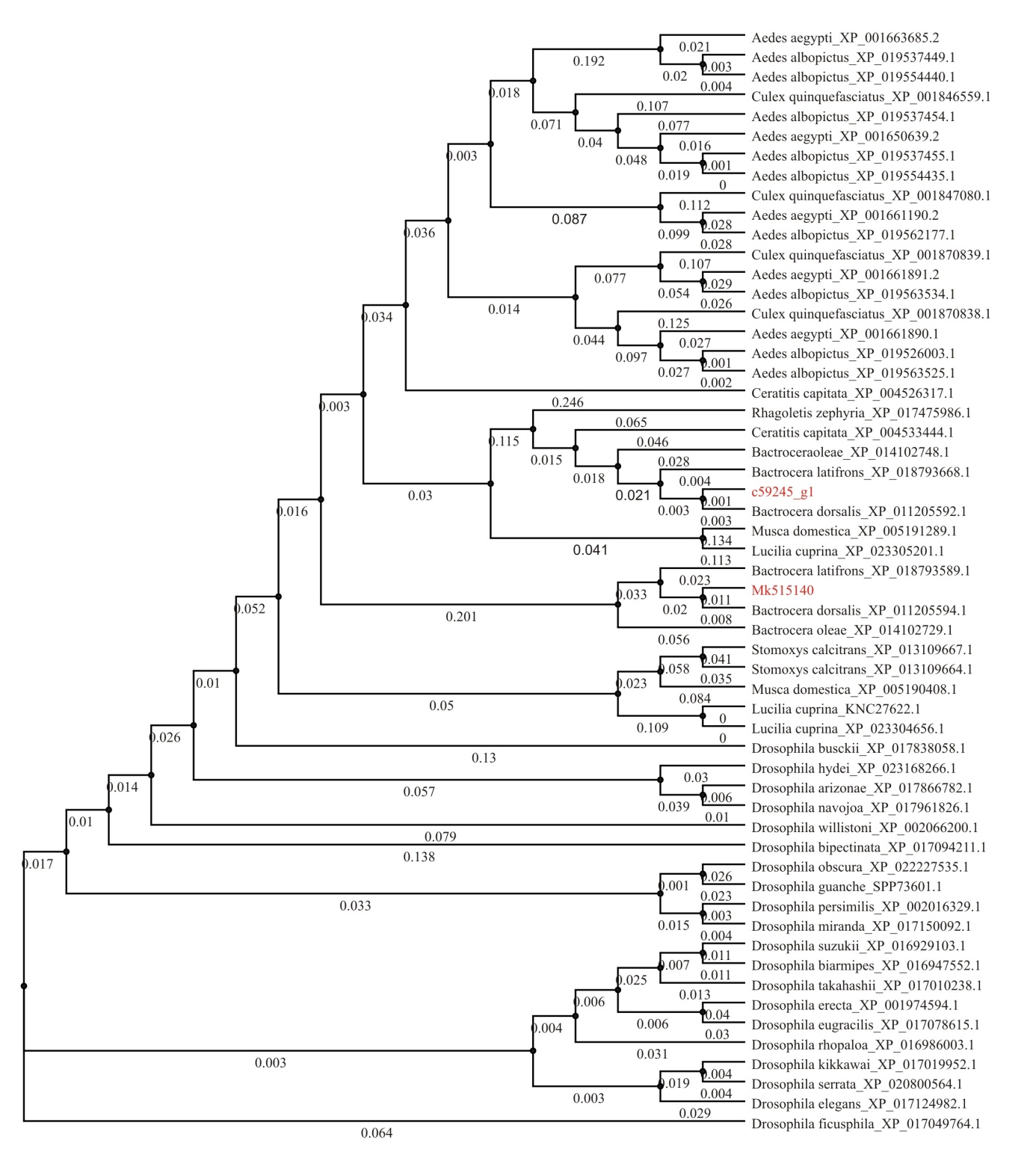 